РассмотреноНа Педагогическом совете№ 1 от 31.08.2017 г.Результаты самообследования Муниципального бюджетного дошкольного образовательного учреждения«Детский сад № 56» по состоянию на 01.09.2017 г.г. ЗимаСОДЕРЖАНИЕИнформационная справкаОбразовательная организация: Муниципальное бюджетное дошкольное образовательное учреждение «Детский сад комбинированного вида № 56».Учредитель: Администрация Зиминского муниципального образования.Юридический адрес: РФ, 665390, Иркутская область, г. Зима, ул. М. Горького, 67.Введение в эксплуатацию: 1957 год.Телефон: 8 (39554) 7-21-81. E-mail: zimamdou56@yandex.ru. Адрес сайта: http://mbdou56zima.ru/Заведующий: Сибирякова Инга Викторовна.Заместитель заведующего по ВМР: Сычёва Людмила Васильевна.II. Аналитическая частьСписочный состав детейСписочный состав детей на начало 2016-2017 учебного года составлял 153 ребенка дошкольного возраста. С января 2017 года он пополнился до 163 детей. Это связано с ликвидацией МБДОУ «Детский сад № 7». Функционировало 5 возрастных групп. Из них: одна группа – вторая младшая общеразвивающей направленности, одна группа – средняя общеразвивающей направленности, одна группа – старшая компенсирующей направленности и две подготовительных к школе группы компенсирующей направленности.  Режим работы ДОУРежим работы: 12-часовой для всех возрастных групп, с 7.00 до 19.00. ДОУ работало по линейной структуре управления, направленной на создание условий, соответствующих ФГОС ДО, для реализации образовательного процесса, развитие кадровых ресурсов и повышение качества образования.УправлениеУправление осуществлялось согласно Федеральному Закону «Об образовании в РФ», по принципу единоначалия: заведующего ДОУ и самоуправления – Родительского комитета, Педагогического совета, Общего собрания.Кадровое обеспечение образовательного процесса в ДОУНа период 2016-2017 учебного года педагогический состав состоял из 16 педагогов. Из них на начало года было 4 совместителя: педагог-психолог, учитель-логопед, инструктор по физической культуре, музыкальный руководитель. Ввиду того, что с 9 января 2017 года   на должность инструктора по физической культуре пришел постоянный сотрудник, стало 3 совместителя. Вывод: из 16 педагогических работников – 5 человек с высшим педагогическим образованием,  8 человек имеют педагогическое среднее профессиональное образование, 1 педагог – начальное педагогическое образование «11 педагогический класс» (1987 г.) (в данное время он обучается на 3 курсе в Иркутском региональном колледже педагогического образования), 2 педагога не имеют педагогического образования, в данное время они обучаются: один на 5 курсе в Московской современной гуманитарной академии (факультет «Педагогическое образование»), другой на 3 курсе в Иркутском региональном колледже педагогического образования. Еще 1 педагог, имея среднее профессиональное педагогическое образование (музыкальное), обучается на 5 курсе в Педагогическом институте Иркутского государственного университета.Вывод: по возрастному цензу из всего педагогического состава преобладает средний возраст педагогов от 35 до 47 лет, что составляет 75%.  Вывод: стаж педагогической работы составляет: от 3 до 10 лет – 31,3% (5 человек, из которых один педагог (6,3%) относится к категории «Молодой специалист»). От 10 до 20 лет – 12,5% (2 человека), от 20 до 25 лет – 31,3% (5 человек), свыше 25 лет – 12,5% (2 человека, оба – ветераны труда, один из них получает трудовую пенсию по старости, другой – пенсию по выслуге лет). Вывод: на начало учебного года было 3 педагога с СЗД (18,8%), к концу года процент увеличился до 25% (1 педагог с I квалификационной категорией прошел аттестацию на СЗД), 1 педагог с СЗД планирует пройти процедуру аттестации на первую квалификационную категорию в 2018 году; 3 педагога, не имеющие квалификационной категории, в 2019 году должны аттестоваться на соответствие занимаемой должности; 2 педагога с I квалификационной категорией будут проходить аттестацию в декабре 2017 года. Со всеми педагогами систематически ведется индивидуальная работа по подготовке к аттестации.  Курсовая подготовка педагоговВывод: ввиду того, что за прошлый 2015-2016 учебный год повысили квалификацию 75% педагогов, в 2016-2017 учебном году повысили квалификацию остальные 25% педагогов.  Работа с педагогическими кадрами по выполнению годовых задачМетодическая тема: формирование у дошкольников предпосылок экологической культуры в процессе игровой деятельности.Цель: создание условий для эффективного построения образовательного процесса в ДОУ в соответствии с ФГОС ДО.Задачи:Совершенствовать безопасную предметно-пространственную развивающую среду, способствующую развитию у дошкольников предпосылок экологической культуры.Повышать эффективность образовательного процесса посредством повышения профессиональной компетентности педагогов ДОУ.Для решения годовых задач и повышения профессионального мастерства педагогов в течение 2016-2017 учебного года использовались следующие формы методической работы:Педсоветы: - установочный,- тематический «Создание предметно-пространственной развивающей среды, способствующей развитию у дошкольников предпосылок экологической культуры»,- тематический «Формирование предпосылок экологической культуры у дошкольников в процессе реализации ОО»,- итоговый.II. Педагогические часы:- консультация «Экологическая культура. Что это?» (зам. зав. по ВМР Сычёва Л.В.),- круглый стол «Организация и планирование образовательного процесса по направлению экологической культуры» (заведующий Сибирякова И.В., зам. зав. по ВМР Сычёва Л.В.),- обзор методической литературы по воспитанию экологической культуры у взрослых и детей (зам. зав. по ВМР Сычёва Л.В.),- консультация «Влияние подвижной игры на социально-коммуникативное развитие дошкольников» (инструктор по физической культуре Аверьянова Н.Н.),- круглый стол «Изучаем профессиональный стандарт педагога и педагога-психолога» (заведующий Сибирякова И.В.),- консультация «Развитие связной речи у дошкольников с ОНР в процессе ознакомления с природой» (учитель-логопед Иванова Л.А.),- консультация «Воспитание культурно-гигиенических навыков у детей младшего возраста» (воспитатель Марчук Т.Л.),- теория + практика «Песочная терапия в коррекционной работе с дошкольниками» (учителя-логопеды Иванова Л.А., Глушак Н.А.),- тренинг «Здоровье педагога» (педагог-психолог Анищенко О.В., инструктор по физической культуре Аверьянова Н.Н.),- отчёты по самообразованию педагогов (педагоги).III. Методический фестиваль «Формирование экологической культуры у взрослых и детей»:- НОД во второй младшей группе «Водичка-водичка» (воспитатель Марчук Т.Л.),- НОД «Поход в лес» в средней группе (воспитатель Надина Т.И.),- театрализованная деятельность в старшей группе, экологическая сказка «Берегите Землю!» (воспитатели Бухарина Т.В., Кустова Н.Ю.),- деловая игра для педагогов и родителей «Природа – главное средство экологического воспитания дошкольников» (воспитатель Сергеева Е.И.),- театрализованная деятельность в подготовительной к школе группе, сказка «Безопасный интернет» (воспитатель Герасимович А.М.).IV. Школа молодого педагога:- мастер-класс по проведению утренней гимнастики во всех возрастных группах (зам. зав. по ВМР Сычёва Л.В.),- НОД по познавательному развитию в соответствии с ФГОС ДО (воспитатель Харисова И.Т.),- обмен опытом по взаимодействию ДОУ и семьи (воспитатель Филимонова М.В.),- НОД по социально-коммуникативному развитию в соответствии с ФГОС ДО (воспитатель Сергеева Е.И.),- НОД по речевому развитию в соответствии с ФГОС ДО (воспитатель Кустова Н.Ю.),- НОД по художественно-эстетическому развитию в соответствии с ФГОС ДО (воспитатель Загария И.А.).V. Конкурсы:- «Экологически чистая, безопасная ППРС»,  - «Лучшее новогоднее оформление группы»,- «Снежный городок»,- конкурс песни и строя (для подготовительных к школе групп),- конкурс чтецов (для детей старшей и подготовительных к школе групп),- «Лучшее оформление групповых участков летом».VI. Выставки:- огород на окне «Огородная фантазия» (воспитатели всех возрастных групп),- фотовыставка «Мой папа служил в армии» (воспитатель Герасимович А.М.),- фотовыставка «Моя мудрая бабушка» (воспитатель Пекина О.В.),- фотовыставка «Смешинки», посвященная Дню смеха (воспитатель Загария И.А.),- выставка рисунков «Мы – за здоровый образ жизни!», посвященная Дню здоровья (инструктор по физической культуре Аверьянова Н.Н.),- фотовыставка «Весна в родном краю!» (воспитатель Бухарина Т.В.),- экспозиция «Победа глазами детей» (воспитатели Харисова И.Т., Сергеева Е.И., Герасимович А.М., Загария И.А., учитель-логопед Иванова Л.А.),  - выставка мини-альбомов «Память в наших сердцах» (воспитатель Сергеева Е.И.).VII. Тематические праздники и развлечения:- «Путешествие в страну Знаний» (музыкальный руководитель Березовская Н.В., воспитатели всех возрастных групп),- «Вот и осень наступила…» (музыкальный руководитель Березовская Н.В., воспитатели всех возрастных групп),- «Новогодний праздник для елочки» (музыкальный руководитель Березовская Н.В., педагоги),- «Пришла Коляда – отворяй ворота!» (воспитатель Бухарина Т.В.),- «Неделя здоровья» (инструктор по физической культуре Аверьянова Н.Н., воспитатели),- «Аты-быты, мы – солдаты!», «Каша из топора», посвященные 23 февраля (педагоги),- «Мама – слово дорогое» (музыкальный руководитель Березовская Н.В., педагоги),- «Всемирный День здоровья» (инструктор по физической культуре Аверьянова Н.Н.),- «Веселые старты», «Школа космонавтов», посвященные Дню космонавтики (инструктор по физической культуре Аверьянова Н.Н.),- «Праздник Пасхи» (воспитатели Филимонова М.В.),- «День Победы» (музыкальный руководитель Березовская Н.В., педагоги),- «Выпускной бал» (музыкальный руководитель Березовская Н.В., воспитатели Харисова И.Т., Сергеева Е.И., Герасимович А.М., Загария И.А.), - «Выпускной бал для малышей» (воспитатели Филимонова М.В., Марчук Т.Л.),- «Лето, ах, лето!..» (инструктор по физической культуре Аверьянова Н.Н., учитель-логопед Иванова Л.А.).Участие педагогов в методических мероприятияхВывод: в течение года в методических мероприятиях приняли участие 100% педагогов. Воспитатели и специалисты принимали активное участие во всех заседаниях городских методических объединений. Участие педагогов в конкурсном движенииВывод: в конкурсах различного уровня приняли участие 31,3% педагогов. Остальные принимали участие в дистанционных конкурсах. На следующий учебный год мотивировать педагогов на участие в конкурсах более высокого уровня – в конкурсах педагогического мастерства.Участие воспитанников в конкурсном движенииВывод: по итогам самыми активными детьми по участию в конкурсах стали воспитанники старшего возраста. В подготовке детей к конкурсным мероприятиям стоит отметить активность, как педагогов, так и родителей.Контроль	Контроль является одной из важнейших функций управления ДОУ. Для предупреждения возможных отклонений от поставленных задач и обеспечения достижения годовой цели, в ДОУ использовались разные виды контроля. Тематический контроль.Тема: «Организация и эффективность образовательной работы по экологическому направлению». Вывод по тематическому контролю: в ходе проверки календарного планирования выявлено, что оно ведется последовательно и систематически, с учетом возрастных особенностей детей. Структура плана отвечает требованиям ФГОС ДО. Реализация задач отражена в таких формах как: беседа, НОД, разные виды детской деятельности, совместная деятельность взрослого и ребенка, самостоятельная деятельность детей, режимные моменты. Также в планах отражены образовательные мероприятия по изучению регионоведения. Экологическое воспитание не может осуществляться без специальных условий. Поэтому в ДОУ создана развивающая предметно-пространственная среда. Во всех возрастных группах созданы уголки природы, которые позволяют: наблюдать и ухаживать за комнатными растениями, вести календари погоды, вести дневники наблюдений, рассматривать картины и иллюстрации о природе, играть в дидактические игры о природе, делать поделки из природного материала, ухаживать за посадками в «огороде на подоконнике» и др.Содержание каждого уголка природы соответствует возрасту детей. Так, во всех группах созданы условия для опытно-исследовательской деятельности детей, возможности играть и экспериментировать со льдом, водой, снегом, магнитом, стеклом, землей, глиной, песком, проводить опыты с проращиванием семян и др.Имеется достаточное количество пособий, макетов, моделей, развивающих игр, различных коллекций экологической направленности, большое количество детских работ из природного материала. В методическом кабинете собраны и систематизированы познавательная, справочная и специальная литература, пособия. Игровой материал в группах размещен таким образом, что для детей имеется возможность общаться с взрослыми, перемещать из одной зоны в другую, свободно двигаться. Экологическое развитие детей осуществляется в НОД, совместной деятельности воспитателя с детьми и самостоятельной деятельности детей, рамках реализации тематических проектов, согласно комплексно-тематическому планированию. В течение учебного года дети знакомятся с сезонными изменениями в природе, с растительным и животным миром. Изучают следующие темы: «Овощи», «Фрукты», «Домашние и дикие животные», «Домашние и дикие птицы», «Деревья», «Цветы», «Ягоды», «Насекомые» и т.д. При организации занятий используются разнообразные формы их проведения с учетом возраста детей и решаемых задач. Из наблюдений видно, что у детей имеются знания о природе родного края, они знают и могут рассказать о богатстве нашей природы, о животном и растительном мире. Дети знают правила культурного поведения в природе и основы безопасности. Умеют играть в дидактические и подвижные игры, выражать свое эмоциональное состояние, чувства радости, сопереживания, сострадания. Проявляют творчество при изготовлении поделок из природного материала. Хорошо справляются с работой в уголках природы: поливают, рыхлят, протирают и опрыскивают листья растений, убирают мусор, ведут календари природы. Старшие дошкольники ориентируются в терминологии экологической науки, знают значение слов, такие как «экология», «флора», «фауна», «экологическая безопасность», «экологическая культура». Педагогами используются разнообразные формы и методы работы по экологическому воспитанию дошкольников. С воспитанниками ДОУ были проведены следующие НОД: Марчук Т.Л. – «Знакомство со свойствами снега», Филимонова М.В. – «Ой-ой-ой, Мойдодыр идет живой!», Подольская О.М. – «Экологический светофор», Кустова Н.Ю. – «Снег и его свойства», Бухарина Т.В. – «Как зимуют звери?», Сергеева Е.И. – «Что в корзинку мы берем?», Харисова И.Т. – «Почему белые медведи не живут в лесу?», Загария И.А. – «Что такое лес?», Герасимович А.М. – «Поможем растениям в уголке природы!». Большое значение для воспитания у детей любви к родной природе имеет развитие речи, ежедневное общение с книгами о природе. С детьми прочтено множество произведений известных поэтов и писателей: А. Плещеева, О. Высоцкой, Г. Скрибицкого, Л. Толстого, И. Токмаковой, В. Бианки, А.С. Пушкина, Ф. Тютчева, С. Есенина и др. А также ежедневно на прогулках происходят наблюдения за сезонными изменениями в природе, птицами, растениями. Именно на прогулке дети знакомятся со свойствами песка, земли, глины, снега, льда, воды. Одной из форм экологического воспитания являются праздники и развлечения. Их роль заключается в сильнейшем воздействии на эмоциональную сферу личности ребенка. На таких праздниках педагоги старались осуществлять включенность детей в переживание событий, в осознание экологических проблем, доступных пониманию детей.  В работе с родителями по экологическому воспитанию детей использовались традиционные формы (родительские собрания, консультации, беседы, стендовая информация). Особое внимание уделялось совместной деятельности детей и родителей. Проведены выставки совместных рисунков, поделок из бросового материала, фотографий. Родители привлекаются к участию в оформлении уголков природы (сбор природного материала), в природоохранных акциях (уборка территории детского сада и вокруг него, изготовление скворечников и кормушек и т.д.).Таким образом, по итогам тематического контроля было установлено, что образовательная работа по экологическому направлению ведется планомерно, целенаправленно и систематически, в соответствии с содержанием ООП ДО МБДОУ «Детский сад № 56». В ДОУ созданы оптимальные условия для формирования у детей предпосылок экологической культуры. Были даны рекомендации: - продолжать планировать мероприятия с детьми и родителями по теме экологической культуры;- продолжать совершенствовать РППС не только в групповых комнатах, но и на участках;-  особое внимание обратить на самостоятельную деятельность детей;- педагогам пройти курсовую подготовку по теме экологической культуры;- усилить работу по взаимодействию с родителями в плане воспитания у детей экологической культуры. Оперативный контроль:Тема: «Состояние развивающей предметно-пространственной среды в группах».Вывод: развивающая предметно-пространственная среда в группах систематически обновляется, пополняется в соответствии с ФГОС ДО.Тема: «Организация и проведение прогулки».Вывод: при организации и проведении прогулки воспитателями соблюдается ее структура, а также требования согласно СанПиН.Тема: «Планирование физкультурно-оздоровительной работы в течение дня».Вывод: физкультурно-оздоровительные мероприятия планируются во всех режимных моментах: утренняя зарядка, подвижные игры, гимнастика после сна, двигательная деятельность во время прогулки, досуги и развлечения согласно плану.Тема: «Планирование и организация работы с родителями».Вывод: в работе с семьями воспитанников применяются различные формы взаимодействия: беседы, консультации, стендовая информация, досуговые мероприятия, родительские собрания, памятки и т.д. Родители активно привлекаются к участию в жизни детского сада, а также к вопросам воспитания и оздоровления детей. Тема: «Подготовка воспитателей к непосредственно-образовательной деятельности».Вывод: воспитатели владеют навыком организации НОД, подбирают необходимое оборудование, материалы согласно программному содержанию, умеют руководить деятельностью детей, соблюдают временные рамки НОД, но затрудняются при постановке проблемной ситуации.Тема: «Планирование и проведение работы по ПДД и ОБЖ».Вывод: обучение детей основам безопасности проходит планомерно, при этом используются различные формы работы: НОД, беседы, развлечения, чтение художественной литературы, дидактические, подвижные, сюжетно-ролевые игры, целевые прогулки, работа с семьями воспитанников, и т.д.Тема: «Календарное планирование образовательной работы с детьми».	Вывод: календарное планирование ведется последовательно, систематически, с учетом возрастных особенностей детей; структура плана отвечает требованиям ФГОС ДО.Предупредительный контроль по соблюдению режима дня, организации жизни ребенка в ДОУ и проведению утренней гимнастики и гимнастики пробуждения.Взаимоконтроль по организация двигательной деятельности дошкольников и организация изобразительной деятельности детей.     	По результатам контроля составлялись справки, вырабатывались рекомендации, определялись пути исправления недостатков, исполнение рекомендаций также контролировалось.     	Вывод: система контроля в ДОУ обеспечивала объективную оценку результатов педагогического труда, была направлена на гуманизацию отношений в коллективе: взаимопонимание, взаимоуважение, сотрудничество, взаимопомощь. А также, на повышение профессионального мастерства каждого педагога, на развитие творческого потенциала всего педагогического коллектива. Существенным достижением в деятельности педагогического коллектива стало значительное повышение уровня их профессиональной компетентности в вопросах взаимодействия друг с другом и семьями воспитанников.Работа с педагогическими кадрами по внедрению профессиональных стандартовДля выполнения годовых задач по внедрению профессиональных стандартов был разработан план, который включал в себя основные направления: Изучение нормативных документов.Самостоятельное ознакомление педагогов и иных работников с содержанием профессиональных стандартов.Издание приказов «О введении в образовательной организации профессиональных стандартов с 1 января 2017 года».Проверка работников на соответствие требованиям профессиональных стандартов.Обеспечение непрерывного образования педагогических работников (подготовка план-графика дополнительного профессионального обучения (повышение квалификации/ профессиональной переподготовки); внутреннее обучение; повышение квалификации/профессиональная переподготовка.Вопрос о профстандарте, его применении рассматривался на общих собраниях трудового коллектива, на заседаниях педагогических советов, педагогических часах. Заместителем заведующего по ВМР был проведен аудит по обеспечению готовности педагогических и иных работников к выполнению новых трудовых функций. В заключение этого вопроса можно сделать вывод: продолжать работу по изучению профессиональных стандартов, а также реализацию Дорожной карты по внедрению профстандартов. Заместителю заведующего по ВМР разработать для педагогов материалы (тесты или проблемные ситуации, и т.д.), предложить им самостоятельно составить «свой» профессиональный стандарт, проработать вопрос об отличиях и сходствах ФГОС ДО и профессионального стандарта педагога, осуществлять постоянный контроль в этом направлении.Работа с семьями воспитанников	Всего семей: 163.Социальный статус семей воспитанников составляет в основном благоприятные полные семьи. По социальному статусу семей воспитанников 74,2% – полные семьи. Из них 33% семей относятся к категории многодетных. Неполных семей из всей численности – 16,6%, опекунские составляют 0,6%.     	Работа с родителями является основным звеном в деятельности ДОУ. С целью привлечения родителей к деятельности ДОУ, повышения их педагогического опыта и осуществления единого педагогического процесса с детьми, проводились следующие мероприятия:- изучение семей по социальным группам,-  заключение договоров с родителями, -  День открытых дверей, - консультации специалистов, индивидуальные беседы по проблемам воспитания дошкольников,- тематические выставки детского творчества, организованные совместно с родителями,- родительские собрания (групповые – раз в квартал, общие – два раза в год),- заседания родительского комитета (три раза в год),- анкетирование.Исходя из имеющихся данных, можно сделать вывод, что работа ДОУ соответствует запросам родителей. Педагогический коллектив ДОУ обеспечивает безопасность ребенку, качественный уровень образования. Для сотрудничества с родителями педагоги выбирают активные формы работы (музыкальные и спортивные праздники, конкурсы, выставки и т.п.). Наиболее актуальными темами для обсуждения, выбранными родителями, являются: коррекционная логопедическая и психологическая работа, подготовка детей к школе. По данным анкетирования выявлено, что родители (98%) удовлетворены качеством образовательной работы ДОУ. Организация образовательного процесса в ДОУ     	Образовательный процесс в ДОУ осуществлялся в соответствии с основной образовательной программой, на принципе комплексно-тематического построения образовательного процесса. Основной формой работы с детьми и ведущим видом деятельности являлась игра.Результаты выполнения образовательной программы обсуждались на педагогических часах, педагогических советах, в индивидуальных беседах с педагогами. Группы компенсирующей направленности посещало 42 ребенка с нарушениями речи. В течение учебного года наблюдалась положительная динамика речевого развития воспитанников.  Из них выпущено в школу с чистой речью 34 ребенка, что составляет 81%, со значительными улучшениями – 8 детей (19%).     	В 2016-2017 учебном году функционировало 2 подготовительных к школе группы.  Количество выпускников – 61 ребенок. По данным мониторинга готовности детей к школе 93,4% детей имеют уровень выше среднего, 6,6% выпускников имеют проблемы в развитии.  Анализ уровня заболеваемости за 2016-2017 уч. годВ 2016-2017 учебном году по сравнению с 2015-2016 уч.г. уменьшилось количество пропусков по болезни и количество дней, пропущенных одним ребенком по болезни, но фактически пропущенных дней стало больше на 6641 день. Причина в домашнем режиме.По заболеваниям преобладали инфекционные и ОРВИ. В связи с этим по их профилактике запланирована, в первую очередь, работа с родителями (проведение в домашних условиях закаливающих мероприятий, применение фиточая, употребление фитонцидов и др.) и оздоровительная работа в ДОУ.Административно – хозяйственная работаВ 2016-2017 учебном году кадровый состав обслуживающего и вспомогательного персонала был укомплектован на 100%. На данный момент он состоит из 33 человек. В течение всего года уволился 1 человек (уборщик служебных помещений), поэтому можно сказать, что текучести кадров не было. 	Хозяйственная деятельность была направлена на улучшение условий пребывания ребенка в детском саду (развивающая среда, безопасность, охрана жизни и укрепление здоровья), а также условий для качественной и эффективной образовательной работы педагогического коллектива.Хозяйственная работа велась в следующих направлениях:- охрана жизни детей и сотрудников (ОБЖ)- контроль за организацией питания,- материально-техническое обеспечение (приобретение имущества, обеспечение содержания ДОУ),- благоустройство территории.Вопросы по хозяйственной части обсуждались с коллективом на производственных планерках, общих собраниях, в индивидуальном порядке. Положительное решение этих вопросов позволило создать благоприятные и комфортные условия для пребывания воспитанников в детском саду:- была произведена частичная замена посуды,- приобретены комплекты постельных принадлежностей,- в групповых комнатах частично реконструирована детская мебель (в соответствие с требованиями ФГОС ДО к РППС, - в группах за счет родительских пожертвований приобретены игрушки и игровые пособия для детей.	В течение всего года по мере необходимости приобретались канцелярские и хозяйственные товары.	Осуществлялся контроль за организацией питания. По итогам контроля нарушений не выявлено. Меню составлялось сбалансированное, рациональное, поэтому пища для детей была разнообразной и вкусной. Соблюдался питьевой режим. 	В целом, материально-хозяйственная деятельность была направлена на поддержку функционирования и развития ДОУ. Проблемные вопросыНаряду с достижениями, существуют проблемы:  В материально-техническом обеспечении детского сада:- отсутствуют кабинеты физкультурного зала, педагога-психолога, делопроизводителя;- некачественное покрытие асфальтовых дорожек на территории детского сада.В работе с педагогическим коллективом:- низкий процент самостоятельности педагогов,- недостаточная работа по эмоциональному выгоранию педагогов.По взаимодействию с родителями:- низкий процент активности родителей в жизни ДОУ.По педагогическим кадрам:- присутствие совместителей (учитель-логопед, музыкальный руководитель, педагог-психолог, инструктор по физической культуре).В перспективе планируется:продолжать развивать и обновлять развивающую предметно-пространственную среду во всех возрастных группах в соответствии с ФГОС ДО;совершенствовать работу по сохранению и укреплению здоровья детей;усилить работу по взаимодействию воспитателей и узких специалистов с родителями, а также педагога-психолога с педагогическим коллективом;продолжать совершенствовать работу по взаимодействию с родителями воспитанников. Общий выводАнализируя выполнение годового плана, можно сделать вывод о том, что цель – создание условий для эффективного построения образовательного процесса в ДОУ в соответствии с ФГОС ДО, была достигнута, годовые задачи успешно выполнены, на что указывают результаты выполненной педагогической работы.  ПОКАЗАТЕЛИ
ДЕЯТЕЛЬНОСТИ МБДОУ «ДЕТСКИЙ САД № 56»,ПОДЛЕЖАЩЕЙ САМООБСЛЕДОВАНИЮпо состоянию на 01.09.2017 г.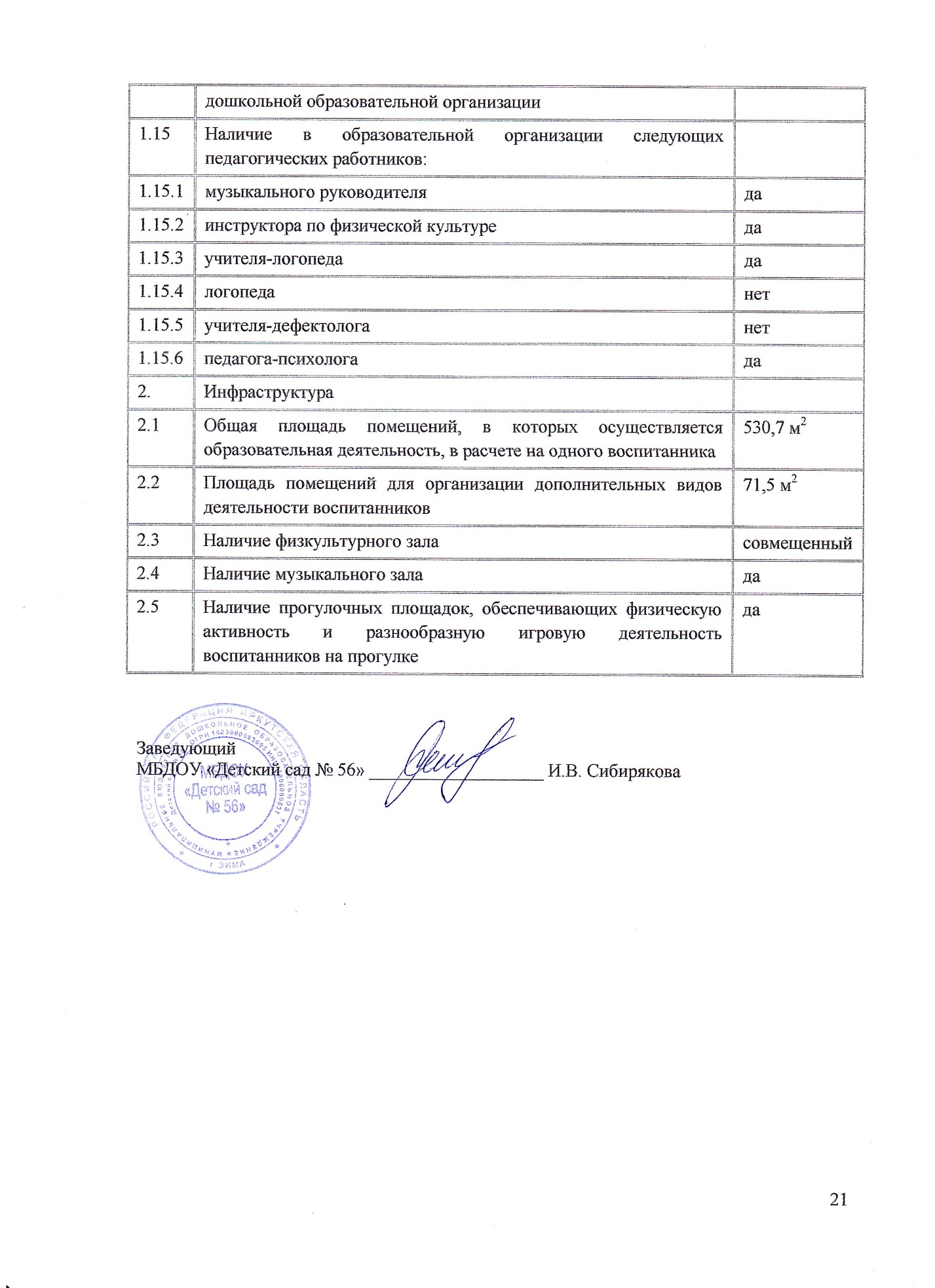 I. Информационная справка.Стр. 3II. Аналитическая часть.Стр. 3Списочный состав детей.Стр. 3Режим работы ДОУ.Стр. 3Управление.Стр. 3Кадровое обеспечение образовательного процесса в ДОУ.Стр. 4Курсовая подготовка педагогов.Стр. 5Работа с педагогическими кадрами по выполнению годовых задач.Стр. 5Участие педагогов в методических мероприятиях.Стр. 7Участие педагогов в конкурсном движении.Стр. 11Участие воспитанников в конкурсном движении.Стр. 12Контроль.Стр. 13Работа с педагогическими кадрами по внедрению профессиональных стандартов.Стр. 16Работа с семьями воспитанников.Стр. 16Организация образовательного процесса в ДОУ.Стр. 17Анализ уровня заболеваемости за 2016-2017 уч. год.Стр. 17Административно – хозяйственная работа.Стр. 17Проблемные вопросы.Стр. 18В перспективе планируется.Стр. 18Общий вывод.Стр. 18III. Показатели деятельности ДОУ, подлежащие самообследованию:1. Образовательная деятельность.		2. Общая численность воспитанников, осваивающих образовательную программу дошкольного образования.3. Общая численность воспитанников в возрасте до 3 лет.4. Общая численность воспитанников в возрасте от 3 до 8 лет.5. Численность/удельный вес численности воспитанников в общей численности воспитанников, получающих услуги присмотра и ухода.6. Численность/удельный вес численности воспитанников с ограниченными возможностями здоровья в общей численности воспитанников.7. Средний показатель пропущенных дней при посещении дошкольной образовательной организации по болезни на одного воспитанника.8. Общая численность педагогических работников.9. Численность/удельный вес численности педагогических работников по уровню образования.10. Численность/удельный вес численности педагогических работников по уровню квалификационной категории.11. Численность/удельный вес численности педагогических работников в общей численности педагогических работников по педагогическому стажу работы.12. Численность/удельный вес численности педагогических работников в общей численности педагогических работников в возрасте до 30 лет.13. Численность/удельный вес численности педагогических работников в общей численности педагогических работников в возрасте от 55 лет.14. Численность/удельный вес численности педагогических и административно-хозяйственных работников, прошедших за последние 5 лет повышение квалификации/профессиональную переподготовку по профилю педагогической деятельности или иной осуществляемой в образовательной организации деятельности, в общей численности педагогических работников.15. Численность/удельный вес численности педагогических и административно-хозяйственных работников, прошедших повышение квалификации по применению в образовательном процессе федеральных государственных образовательных стандартов в общей численности педагогических и административно-хозяйственных работников.16. Соотношение "педагогический работник/воспитанник" в дошкольной образовательной организации.17. Наличие в образовательной организации педагогических работников.18. Инфраструктура.Стр. 19 Количество педагоговУровень образованияУровень образованияУровень образованияУровень образования Количество педагоговСреднее профессиональное (педагогическое) Высшее ОбучаютсяОбучаются Количество педагоговСреднее профессиональное (педагогическое) Высшее ВУЗСУЗ16 Кол-во (чел / %)Кол-во (чел / %) Кол-во (чел / %)Кол-во (чел / %)16  8 / 50%5 / 31,3%2 / 12,5%2 / 12,5%16  8 / 50%5 / 31,3%2 / 12,5%2 / 12,5%Кол-во педагоговВозраст (чел.)Возраст (чел.)Возраст (чел.)Возраст (чел.)Возраст (чел.)Возраст (чел.)Возраст (чел.)Возраст (чел.)Возраст (чел.)Возраст (чел.)Кол-во педагоговДо 2525-3031-3536-4041-4546-5051-5556-6061-6566-7016 чел.-1125511--Кол-во педагоговПедагогический стаж (чел.)Педагогический стаж (чел.)Педагогический стаж (чел.)Педагогический стаж (чел.)Кол-во педагогов3-10 лет10-20 лет20-25 летСвыше 25 лет16 чел.5252Всего педагогическихработниковУровень квалификацииУровень квалификацииУровень квалификацииУровень квалификацииВсего педагогическихработниковНе имеют кв. категорииСЗДI кв. категорияВысшая кв. категорияВсего педагогическихработниковКол-во (чел / %)Кол-во (чел / %)Кол-во (чел / %)Кол-во (чел / %) 163 (18,8%)4 (25%)8 (50%)2 (12,4%)Количество педагогов,прошедших курсы повышения квалификации по одной темеТема курсовой подготовкиОбъём (час)Дата/ Местопроведения курсов2«Организация коррекционно-логопедической работы с детьми дошкольного возраста при реализации ФГОС ДО»36Октябрь, 2016 г. г. Новосибирск, «Сибирский институт практической психологии, педагогики и социальной работы» 2«Инновационная деятельность педагога в условиях ФГОС дошкольного образования»72Октябрь, 2016 г. ГАУ ДПО «Институт развития образования Иркутской области»Образовательное событие ФИОФорма представления / Тема Результат Муниципальный уровеньМуниципальный уровеньМуниципальный уровеньМуниципальный уровеньГородская августовская научно-практическая конференцияАнищенко О.В.Доклад / «Роль совместных занятий родителей и детей в формировании и развитии личности ребенка»Свидетельство Городская августовская научно-практическая конференцияГерасимович А.М.Доклад / «Развитие социально-коммуникативных способностей у детей старшего дошкольного возраста посредством дидактической игры»Свидетельство Городское методическое объединение учителей-логопедовИванова Л.А.Консультация / «Современные подходы к организации коррекционной работы на этапе автоматизации звуков с детьми, имеющими речевые нарушения»-Городское методическое объединение воспитателей, работающих на группах старшего возрастаКустова Н.Ю.НОД / «Эвенкийский головной убор»-Городское методическое объединение воспитателей, работающих на группах старшего возрастаПодольская О.М.НОД / «Поможем орнитологу»-Городское методическое объединение воспитателей, работающих на группах старшего возрастаБухарина Т.В. Мастер-класс / «Лэпбук – своими руками»Городское методическое объединение музыкальных руководителейКустова Н.Ю.Семинар-практикум / «Педагогическое взаимодействие музыкального руководителя и воспитателя в процессе ознакомления с музыкальными играми для детей дошкольного возраста»-Научно-практическая конференция по краеведению «История образования г. Зима в истории Иркутской области»Надина Т.И.Видеоролик, посвященный 80-летию Иркутской области «Встреча с ветеранами педагогического труда МБДОУ «Детский сад № 56»Сертификат Семинар «Использование современных технологий в образовательном процессе дошкольного учреждения»Сибирякова И.В., Сычёва Л.В., Аверьянова Н.Н., Марчук Т.Л., Надина Т.И.-Слушатели XI межмуниципальный образовательный форум «Образование Зимы-2017»XI городская конференция «Фестиваль педагогических идей-2017»XI межмуниципальный образовательный форум «Образование Зимы-2017»XI городская конференция «Фестиваль педагогических идей-2017»XI межмуниципальный образовательный форум «Образование Зимы-2017»XI городская конференция «Фестиваль педагогических идей-2017»XI межмуниципальный образовательный форум «Образование Зимы-2017»XI городская конференция «Фестиваль педагогических идей-2017»Публичное представление руководителями опыта работы образовательных организацийСибирякова И.В.Доклад / «Кадровый резерв как важный фактор развития дошкольного учреждения»Победитель Выставка творческих работ «Мир моих увлечений»Подольская О.М.Выставка / «Кофейная фантазия»Сертификат Секция № «Современные образовательные технологии и методики в познавательном и художественно-эстетическом развитии детей дошкольного возраста»Подольская О.М.Представление опыта работы / «Формирование интереса к художественной литературе у детей дошкольного возраста посредством сказок К.И. Чуковского»Свидетельство Секция № «Применение различных технологий и средств обучения и воспитания в работе с детьми с ОВЗ» Иванова Л.А., Глушак Н.А.  -СлушателиПрезентационная площадкаХарисова И.Т., Иванова Л.А., Глушак Н.А., Филимонова М. В., Бухарина Т.В.Мастер-класс / «Современная инновационная игровая технология «Лэпбук» как эффективная форма взаимодействия взрослого и ребенка»Свидетельства Секция №«Развитие познавательного интереса детей через проекты, исследования и логические упражнения»Кустова Н.Ю.-СлушательРегиональный уровеньРегиональный уровеньРегиональный уровеньРегиональный уровеньСеминар «Конкурсы профессионального мастерства как ресурс повышения квалификации и творческого развития педагога»Сычёва Л.В., Харисова И.Т.-Слушатели II региональная стажировочная сессия реализации ФГОС ДО, г. АнгарскСычёва Л.В.-Слушатель II Всероссийская научно-практическая конференция «Преемственность в образовании: проблемы, опыт и инновации», г. ИркутскКустова Н.Ю., Подольская О.М., Харисова И.Т., Иванова Л.А.-Слушатели XIII форум «Образование Прибайкалья-2017»XIII форум «Образование Прибайкалья-2017»XIII форум «Образование Прибайкалья-2017»XIII форум «Образование Прибайкалья-2017»Открытие XIII форума «Образование Прибайкалья-2017»Сибирякова И.В.-Слушатель Презентация регионального образовательного проекта «Развивающая экспертиза качества дошкольного образования»Сибирякова И.В.-Слушатель Педагогическая мастерская по проектированию содержания образовательного процесса в условиях реализации ФГОС дошкольного образованияСибирякова И.В.-Слушатель Педагогическая гостиная «Вдохновение – фактор качества образования»Сибирякова И.В.-Слушатель Круглый стол «Автоматизированные информационные системы – инструмент управления дошкольной образовательной организацией»Сибирякова И.В.-Слушатель Очный этап конкурса «Лучшая образовательная организация Иркутской области-2017»Номинация «Лучшая образовательная организация в Иркутской области, реализующая образовательные программы дошкольного образования»Сибирякова И.В.-Открытая площадка «Конкурсное движение – региональные достижения в области качества дошкольного образования»Иванова Л.А., Бухарина Т.В.-СлушателиПедагогический квест: проектирование адаптированной основной образовательной программы дошкольного образованияИванова Л.А.-Слушатель Конструкторское бюро для педагогических работников дошкольных образовательных организаций «Применение эффективных технологий в работе с детьми в течение дня»Аверьянова Н. Н., Загария И. А.-СлушателиVII Региональная научно-практическая конференция «Экологическое, валеологическое  образование, экологическая культура в образовательных организациях, в условиях введения ФГОС: опыт, проблемы, перспективы развития»Кустова Н.Ю.Обобщение опыта работы по экологическому направлению / «Лэпбук как эффективное средство формирования экологических представлений у дошкольников»Сертификат, публикацияМеждународный уровеньМеждународный уровеньМеждународный уровеньМеждународный уровеньФорум. Родительский Открытый Университет. VI Международные Байкальские Родительские Чтения  Подольская О.М.Обобщение опыта работы по взаимодействию с родителями / «Родительский университет – форма повышения педагогической культуры»Сертификат, благодарностьФорум. Родительский Открытый Университет. VI Международные Байкальские Родительские Чтения  Герасимович А.М.Мастер-класс / «Безопасный интернет»Сертификат, благодарностьФИОНазвание конкурсаТема РезультатМуниципальный уровень Муниципальный уровень Муниципальный уровень Муниципальный уровень Сергеева Е.И., Бухарина Т.В.«Звезда года-2016»-Участники Педагогический коллектив ДОУ«Лучшая методическая разработка»«Современная инновационная игровая технология «Лэпбук» как эффективная форма взаимодействия взрослого и ребенка»Диплом лауреата Педагогический коллектив ДОУ«Лучшая педагогическая и управленческая практика», по направлению «Лучшая практика использования современных образовательных технологий и ИКТ» «Я живу в Прибайкалье»Свидетельство Харисова И.Т., Сергеева Е.И.«Зиминский снеговик»-Призеры, II местоМарчук Т.Л.Конкурс среди молодых педагогических работников образовательных организаций «Новая смена-2017»-Призер, III местоФилимонова М.В.Ежегодная премия мэра г. Зимы «За успехи в патриотическом воспитании»-Участник Надина Т.И.Предстендовая защита «Юные экскурсоводы», посвященная 80-летию Иркутской области- Региональный уровеньРегиональный уровеньРегиональный уровеньРегиональный уровеньХарисова И.Т.Конкурс профессионального мастерства «Воспитатели России-2016»-Участник Педагогический коллектив ДОУ«Лучшая методическая разработка»-Участник Харисова И.Т.Конкурс профессионального мастерства «Воспитатель года-2017»-Участник Возрастная группаНазвание конкурсаКоличество детейКуратор Муниципальный уровеньМуниципальный уровеньМуниципальный уровеньМуниципальный уровеньПодготовительная к школе группа«Слава Защитникам!» 4Учителя-логопеды Иванова Л.А., Глушак Н.А.Подготовительная к школе группа«Мы с дорогою друзья!»8Воспитатели Загария И.А.,Герасимович А.М., Харисова И.Т., Сергеева Е.И.Подготовительная к школе группа«Читай, мама!» 3Воспитатели Загария И.А.,Герасимович А.М., Харисова И.Т.,Сергеева Е.И.Подготовительная к школе группа«Самая прекрасная из женщин – женщина с ребенком на руках!»10Воспитатели Загария И.А.,Герасимович А.М., Харисова И.Т., Сергеева Е.И.Подготовительная к школе группа«Живу с природой в рифму…»1Воспитатели Загария И.А.,Герасимович А.М.Подготовительная к школе группаФестиваль «Танцуй и пой, пока молодой!»9Хореограф Ю.Ю. БичерПодготовительная к школе группа«Колокол памяти»6Хореограф Ю.Ю. БичерПодготовительная к школе группаКонкурс чтецов2Учителя-логопеды Иванова Л.А., Глушак Н.А.Подготовительная к школе группаСпортивные соревнования между дошкольными учреждениями г. Зимы, посвященные 80-летию Иркутской области6Инструктор по физической культуре Аверьянова Н.Н.Старшая группа«Слава Защитникам!» 2Учителя-логопеды Иванова Л.А., Глушак Н.А.Старшая группа«Маленькая фея» 2Воспитатели Бухарина Т.В., Кустова Н.Ю.Старшая группа«Зимушка хрустальная» 4Воспитатели Бухарина Т.В., Кустова Н.Ю.Старшая группа«Читай, мама!» 1Воспитатели Бухарина Т.В., Кустова Н.Ю.Фестиваль «Танцуй и пой, пока молодой!»6Хореограф Ю.Ю. Бичер«Колокол памяти»3Хореограф Ю.Ю. БичерВыступление в МОУ СОШ № 10 на закрытии Школы первоклассникаВыступление в МОУ СОШ № 10 на закрытии Школы первоклассника15Хореограф Ю.Ю. БичерСредняя группа«Читай, мама!»2Воспитатель Подольская О.М. II младшая группа«Читай, мама!»3Воспитатели Филимонова М.В., Марчук Т.Л. Региональный уровеньРегиональный уровеньРегиональный уровеньРегиональный уровеньПодготовительная к школе группа«Зимушка-зима»4Воспитатели Харисова И.Т.,Сергеева Е.И.II младшая группа«Зимушка-зима»5Воспитатели Филимонова М.В., Марчук Т.Л. Всероссийский уровеньВсероссийский уровеньВсероссийский уровеньВсероссийский уровеньПодготовительная к школе группа«Звездочка в ладошке»12Воспитатели Харисова И.Т.,Сергеева Е.И.ПолныеМногодетныеНеполныеОпекунские12140271Всего пропущенных днейИз них по болезниКоличество дней,пропущенных одним ребёнкомпо болезни2015-20161175710812016-201718398690N п/пПоказателиЕдиница измерения1.Образовательная деятельностьЧел.1.1Общая численность воспитанников, осваивающих образовательную программу дошкольного образования, в том числе:1631.1.1В режиме полного дня (8 - 12 часов)1631.1.2В режиме кратковременного пребывания (2 - 5 часов)01.1.3В семейной дошкольной группе01.1.4В форме семейного образования с психолого-педагогическим сопровождением на базе дошкольной образовательной организации01.2Общая численность воспитанников в возрасте до 3 лет01.3Общая численность воспитанников в возрасте от 3 до 8 лет1631.4Численность/удельный вес численности воспитанников в общей численности воспитанников, получающих услуги присмотра и ухода:0/0%1.4.1В режиме полного дня (8 - 12 часов)163/100%1.4.2В режиме продленного дня (12 - 14 часов)0/0%1.4.3В режиме круглосуточного пребывания0/0%1.5Численность/удельный вес численности воспитанников с ограниченными возможностями здоровья в общей численности воспитанников, получающих услуги:0/0%1.5.1По коррекции недостатков в физическом и (или) психическом развитии0%1.5.2По освоению образовательной программы дошкольного образования1/0,6%1.5.3По присмотру и уходу0/0%1.6Средний показатель пропущенных дней при посещении дошкольной образовательной организации по болезни на одного воспитанника7 дней1.7Общая численность педагогических работников, в том числе:161.7.1Численность/удельный вес численности педагогических работников, имеющих высшее образование5/31,3%1.7.2Численность/удельный вес численности педагогических работников, имеющих высшее образование педагогической направленности (профиля)5/31,3%1.7.3Численность/удельный вес численности педагогических работников, имеющих среднее профессиональное образование8/50%1.7.4Численность/удельный вес численности педагогических работников, имеющих среднее профессиональное образование педагогической направленности (профиля)8/50%1.8Численность/удельный вес численности педагогических работников, которым по результатам аттестации присвоена квалификационная категория, в общей численности педагогических работников, в том числе:10/62,5%1.8.1Высшая2/12,5%1.8.2Первая8/50%1.9Численность/удельный вес численности педагогических работников в общей численности педагогических работников, педагогический стаж работы которых составляет:0/0%1.9.1До 5 лет1/6,2%1.9.2Свыше 30 лет2/12,5%1.10Численность/удельный вес численности педагогических работников в общей численности педагогических работников в возрасте до 30 лет1/6,2%1.11Численность/удельный вес численности педагогических работников в общей численности педагогических работников в возрасте от 55 лет1/6,2%1.12Численность/удельный вес численности педагогических и административно-хозяйственных работников, прошедших за последние 5 лет повышение квалификации/профессиональную переподготовку по профилю педагогической деятельности или иной осуществляемой в образовательной организации деятельности, в общей численности педагогических работников16/100%1.13Численность/удельный вес численности педагогических и административно-хозяйственных работников, прошедших повышение квалификации по применению в образовательном процессе федеральных государственных образовательных стандартов в общей численности педагогических и административно-хозяйственных работников16/100%1.14Соотношение "педагогический работник/воспитанник" в  16/163